FERRARIS FEDERICO 		27/28				905825 NON ISCRITTOFALCONE STEFANO		27/28				768057 “”””””””””””DELLA DAVIDE			27/28				777379 “””””””””””Inizio moduloFine modulo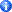 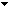 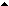 